Филиал Муниципального автономного общеобразовательного учреждения«Прииртышская средняя общеобразовательная школа»-«Епанчинская начальная общеобразовательная школа имени Я.К.Занкиева»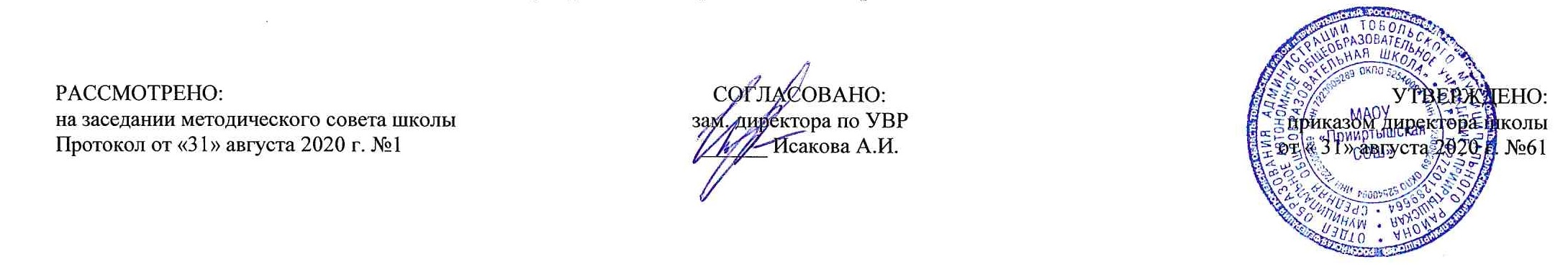 РАБОЧАЯ ПРОГРАММА по окружающему мирудля 3 классана 2020-2021 учебный годПланирование составлено в соответствии 	ФГОС НОО	Составитель программы: Сычева Н.И.,учитель начальных классов высшей квалификационной категориид. Епанчина2020 год                                 Планируемые результаты освоения учебного предмета «Окружающий мир»1) понимание особой роли России в мировой истории, воспитание чувства гордости за национальные свершения, открытия, победы;2) сформированность уважительного отношения к России, родному краю, своей семье, истории, культуре, природе нашей страны, ее современной жизни;3) осознание целостности окружающего мира, освоение основ экологической грамотности, элементарных правил нравственного поведения в мире природы и людей, норм здоровьесберегающего поведения в природной и социальной среде;4) освоение доступных способов изучения природы и общества (наблюдение, запись, измерение, опыт, сравнение, классификация и др., с получением информации из семейных архивов, от окружающих людей, в открытом информационном пространстве);5) развитие навыков устанавливать и выявлять причинно-следственные связи в окружающем мире.В результате изучения курса «Окружающий мир» обучающиеся при получении начального общего образования получат возможность расширить, систематизировать и углубить исходные представления о природных и социальных объектах и явлениях как компонентах единого мира, овладеть основами практикоориентированных знаний о природе, человеке и обществе, приобрести целостный взгляд на мир в его органичном единстве и разнообразии природы, народов, культур и религий. В результате изучения курса выпускники заложат фундамент своей экологической и культурологической грамотности, получат возможность научиться соблюдать правила поведения в мире природы и людей, правила здорового образа жизни, освоят элементарные нормы адекватного природо- и культуросообразного поведения в окружающей природной и социальной среде. Ученик научится:находить на карте города Золотого кольца России, приводить примеры достопримечательностей этих городов;  осознавать необходимость бережного отношения к памятникам истории и культуры;  находить на карте страны — соседи России и их столицы; определять и кратко характеризовать место человека в окружающем мире;  осознавать и раскрывать ценность природы для людей, необходимость ответственного отношения к природе;  различать внешность человека и его внутренний мир, наблюдать и описывать проявления внутреннего мира человека;  различать тела, вещества, частицы, описывать изученные вещества; проводить наблюдения и ставить опыты, используя лабораторное оборудование;  исследовать с помощью опытов свойства воздуха, воды, состав почвы, моделировать круговорот воды в природе; классифицировать объекты живой природы, относя их к определённым царствам и другим изученным группам;  пользоваться атласом-определителем для распознавания природных объектов;  обнаруживать взаимосвязи в природе, между природой и человеком, изображать их с помощью схем, моделей и использовать для объяснения необходимости бережного отношения к природе;  приводить примеры растений и животных из Красной книги России;  использовать тексты и иллюстрации учебника, другие источники информации для поиска ответов на вопросы, объяснений, подготовки собственных сообщений о природе;  устанавливать связь между строением и работой различных органов и систем органов человека;  использовать знания о строении и жизнедеятельности организма человека для сохранения и укрепления своего здоровья; оказывать первую помощь при несложных несчастных случаях; • вырабатывать правильную осанку;  выполнять правила рационального питания, закаливания, предупреждения болезней; понимать необходимость здорового образа жизни и соблюдать соответствующие правила;  правильно вести себя при пожаре, аварии водопровода, утечке газа;  соблюдать правила безопасности на улицах и дорогах, различать дорожные знаки разных групп, следовать их указаниям;  понимать, какие места вокруг нас могут быть особенно опасны, предвидеть скрытую опасность и избегать её;соблюдать правила безопасного поведения в природе;понимать, что такое экологическая безопасность, соблюдать правила экологической безопасности в повседневной жизни;раскрывать роль экономики в нашей жизни;  осознавать значение природных богатств в хозяйственной деятельности человека, необходимость бережного отношения к природным богатствам; различать отрасли экономики, обнаруживать взаимосвязи между ними;  понимать роль денег в экономике, различать денежные единицы некоторых стран;  объяснять, что такое государственный бюджет, осознавать необходимость уплаты налогов гражданами страны;понимать, как ведётся хозяйство семьи;  обнаруживать связи между экономикой и экологией, строить простейшие экологические прогнозы;  рассказывать по карте о различных странах, дополнять эти сведения информацией из других источников (таблица, текст и иллюстрации учебника);  приводить примеры достопримечательностей разных стран, ценить уважительные, добрососедские отношения между странами и народами; использовать различные справочные издания, детскую литературу для поиска информации о человеке и обществе.Ученик получит возможность научиться:распознавать природные объекты с помощью атласа-определителя; различать наиболее распространенные в данной местности растения, животных, съедобные и несъедобные грибы;  проводить наблюдения природных тел и явлений, простейшие опыты и практические работы, фиксировать их результаты; объяснять в пределах требований программы взаимосвязи в природе и между природой и человеком; выполнять правила личного поведения в природе, обосновывать их необходимость; выполнять посильную работу по охране природы;  выполнять правила личной гигиены и безопасности, оказывать первую помощь при небольших повреждениях кожи; правильно обращаться с бытовым фильтром для очистки воды; владеть элементарными приемами чтения карты; приводить примеры городов России, стран - соседей России, стран зарубежной Европы и их столиц.Содержание учебного предмета «Окружающий мир»Как устроен мир (7 ч)Природа, её разнообразие. Растения, животные, грибы, бактерии – царства живой природы. Связи в природе (между неживой и живой природой, растениями и животными и т.д.). Роль природы в жизни людей.Человек – часть природы, разумное существо. Внутренний мир человека. Восприятие, память, мышление, воображение – ступеньки познания человеком окружающего мира.Общество. Семья, народ, государство – части общества. Человек – часть общества. Человечество.Мир глазами эколога. Что такое окружающая среда. Экология – наука о связях между живыми существами и окружающей их средой. Роль экологии в сохранении природного дома человечества. Воздействие людей на природу (отрицательное и положительное). Меры по охране природы.Проект «Богатства, отданные людям». Проверочная работа по разделу «Как устроен мир».Эта удивительная природа (18 ч)Тела, вещества, частицы. Разнообразие веществ. Твердые вещества, жидкости и газы. Воздух, его состав и свойства. Значение воздуха для живых организмов. Источники загрязнения воздуха. Охрана воздуха от загрязнений. Вода, ее свойства. Три состояния воды. Круговорот воды в природе. Значение воды для живых организмов. Источники загрязнения воды. Охрана воды от загрязнений. Экономия воды в быту. Разрушение твердых пород в природе. Почва, ее состав. Живые существа почвы. Представление об образовании почвы и роли организмов в этом процессе. Значение почвы для живых организмов. Разрушение почвы в результате непродуманной хозяйственной деятельности людей. Охрана почвы. Растения, их разнообразие. Группы растений (водоросли, мхи, папоротники, хвойные, цветковые), виды растений. Дыхание и питание растений. Размножение и развитие растений. Роль растений в природе и жизни человека. Влияние человека на растительный мир. Растения из Красной книги России. Охрана растений. Животные, их разнообразие. Группы животных (насекомые, рыбы, земноводные, пресмыкающиеся, птицы, звери и др.) Растительноядные, насекомоядные, хищные, всеядные животные. Цепи питания. Сеть питания и экологическая пирамида. Размножение и развитие животных. Роль животных в природе и жизни человека. Влияние человека на животный мир. Животные из Красной книги России. Охрана животных.Грибы, их разнообразие и строение (на примере шляпочных грибов). Роль грибов в природе и жизни человека. Съедобные и несъедобные грибы. Влияние человека на мир грибов. Грибы из Красной книги России. Охрана грибов.Представление о круговороте жизни и его звеньях (организмы-производители, организмы-потребители, организмы-разрушители). Роль почвы в круговороте жизни.Практические работы: Тела, вещества, частицы. Обнаружение крахмала в продуктах питания. Свойства воздуха. Свойства воды. Круговорот воды в природе. Состав почвы. Размножение и развитие растений. Проект «Разнообразие природы родного края». Проверочная работа по разделу «Эта удивительная природа».Мы и наше здоровье (10 ч)Организм человека. Органы и системы органов. Нервная система, ее роль в организме человека. Органы чувств (зрение, слух, обоняние, вкус, осязание), их значение и гигиена.Кожа, ее значение и гигиена. Первая помощь при небольших ранениях, ушибах, ожогах, обморожении.Опорно-двигательная система, ее роль в организме. Осанка. Значение физического труда и физкультуры для развития скелета и укрепления мышц.Питательные вещества: белки, жиры, углеводы, витамины. Пищеварительная система, роль в организме. Гигиена питания.Дыхательная и кровеносная система, их роль в организме.Закаливание воздухом, водой, солнцем. Инфекционные болезни и способы их предупреждения. Аллергия. Здоровый образ жизни. Табак, алкоголь, наркотики – враги здоровья.Практические работы: Измерение массы и тела. Знакомство с внешним строением кожи. Определение наличия питательных веществ в продуктах питания Подсчет ударов пульса.Проект «Школа кулинаров». Проверочная работа по разделу «Мы и наше здоровье».Наша безопасность (7 ч)Как действовать при возникновении пожара в квартире (доме), при аварии водопровода, утечке газа.Правила безопасного поведения пешехода на улице. Безопасность при езде на велосипеде, автомобиле, в общественном транспорте. Дорожные знаки, в квартире, доме и его их роль в обеспечении безопасного движения. Основные группы дорожных знаков: предупреждающие, запрещающие, предписывающие, информационно-указательные, знаки сервиса.Опасные места в квартире, доме и его окрестностях: балкон, подоконник, лифт, стройплощадка, трансформаторная будка, пустырь, проходной двор, парк, лес и др. Лед на улице, водоеме – источник опасности. Правила поведения в опасных местах. Гроза – опасное явление природы. Как вести себя во время грозы.Ядовитые растения и грибы. Как избежать отравления растениями и грибами. Опасные животные: змеи и др. Правила безопасности при обращении с кошкой и собакой.Экологическая безопасность. Как защититься от загрязненного воздуха и загрязненной воды. Бытовой фильтр для очистки воды, его устройство и использование. Как защититься от продуктов питания, содержащих загрязняющие вещества.Практическая работа: Устройство и работа бытового фильтра для очистки воды.Проект «Кто нас защищает». Проверочная работа по разделу «Наша безопасность».Чему учит экономика (12ч)Потребности людей. Какие потребности удовлетворяет экономика. Что такое товары и услуги.Природные богатства – основа экономики. Капитал и труд, их значение для производства товаров и услуг. Физический и умственный труд. Зависимость успеха труда от образования и здоровья людей.Полезные ископаемые, их разнообразие, роль в экономике. Способы добычи полезных ископаемых. Охрана подземных богатств.Растениеводство и животноводство – отрасли сельского хозяйства. Промышленность и ее основные отрасли: электроэнергетика, металлургия, машиностроение, легкая промышленность, пищевая промышленность и др.Роль денег в экономике. Денежные единицы разных стран (рубль, доллар, евро). Заработная плата.Государственный бюджет. Доходы и расходы семьи. Экологические последствия хозяйственной деятельности людей. Загрязнение моря нефтью как пример экологической катастрофы. Экологические прогнозы, их сущность и значение. Построение безопасной экономики – одна из важнейших задач общества.Практические работы: Полезные ископаемые. Знакомство с культурными растениями. Знакомство с различными монетами.Проект «Экономика родного края». Проверочная работа по разделу «Чему учит экономика».Путешествия по городам и странам (14 ч)Города Золотого кольца России – слава и гордость всей страны. Их прошлое и настоящее, основные достопримечательности, охрана памятников истории и культуры.Страны, граничащие с Россией, - наши ближайшие соседи.СтраныЗарубежной Европы, их многообразие, расположение на карте, столицы, особенности природы, культуры, экономики, основные достопримечательности, знаменитые люди разных стран.Знаменитые места мира: знакомство с выдающимися памятниками истории и культуры разных стран.Бережное отношение к культурному наследию человечества – долг всего общества и каждого человека.Проект «Музей путешествий». Комплексная контрольная работа.Тематическое планирование                                                                                                                                                                                                                 Приложение 1Календарно-тематический план№п/пРазделы, темыКоличество часов№п/пРазделы, темыКоличество часовКак устроен мир 71Природа. Ценность природы для людей.12Человек. Общество.13Российская Федерация. Тюменская область - субъект Российской Федерации.14О чем расскажет план.15Что такое экология.16Проект «Богатства, отданные людям».17Обобщение знаний по разделу «Как устроен мир».1Эта удивительная природа 188Звездное небо – великая книга природы.19Тела, вещества, частицы.110Разнообразие веществ.111Воздух и его охрана.112Вода.113Превращения и круговорот воды. Берегите воду!114Что такое почва.115Разнообразие растений.  Лекарственные растения нашего края.116Солнце, растения и мы с вами.117Размножение и развитие растений. 118Охрана растений. Редкие растения Тюменской области.119Разнообразие животных.120Кто что ест.121Проект «Разнообразие природы родного края».122Размножение и развитие животных. Охрана животных. Красная книга Тюменской области.123В царстве грибов.124Великий круговорот жизни.125Обобщение знаний по разделу «Эта удивительная природа».1Мы и наше здоровье1026Организм человека.127Органы чувств.128Надёжная защита организма.129Опора тела и движение.130Наше питание. Проект «Школа кулинаров».131Дыхание и кровообращение.132Умей предупреждать болезни.133Здоровый образ жизни.134Обобщение знаний по разделу «Мы и наше здоровье».135Презентация проектов «Богатства, отданные людям», «Разнообразие природы родного края», «Школа кулинаров».1Наша безопасность 736Огонь, вода и газ.137Чтобы путь был счастливым. Дорожные знаки.138Опасные места.139Природа и наша безопасность. Ядовитые растения и грибы нашего края.140Экологическая безопасность.141Проект «Кто нас защищает».142Обобщение знаний по разделу «Наша безопасность».1Чему учит экономика 1243Для чего нужна экономика.144Природные богатства и труд людей — основа экономики.145Полезные ископаемые. Полезные ископаемые Тюменской области.146Растениеводство.147Животноводство.148Какая бывает промышленность.149Проект «Экономика родного края».150Что такое деньги.151Государственный бюджет.152Семейный бюджет.153Экономика и экология.154Обобщение знаний по разделу «Чему учит экономика».1Путешествия по городам  и странам 1455Золотое кольцо России.156Золотое кольцо России.157Золотое кольцо России.158Проект «Музей путешествий».159Наши ближайшие соседи.160На севере Европы.161Что такое Бенилюкс.162В центре Европы.163По Франции и Великобритании (Франция).164По Франции и Великобритании (Великобритания).165На юге Европы.166Всемирное наследие.167Промежуточная аттестация. Комплексная контрольная работа.168Презентация проектов «Кто нас защищает», «Экономика родного края», «Музей путешествий». 11 четверть162 четверть153 четверть204 четверть17                                                                                                                                                                        Итого за год:68№урокап\п№ урока в теме ДатаДатаТемаТип урока, форма проведенияПланируемые   предметные результаты№урокап\п№ урока в теме планфактТемаТип урока, форма проведенияПланируемые   предметные результатыРаздел  «Как устроен мир»  (7 часов)Раздел  «Как устроен мир»  (7 часов)Раздел  «Как устроен мир»  (7 часов)Раздел  «Как устроен мир»  (7 часов)Раздел  «Как устроен мир»  (7 часов)Раздел  «Как устроен мир»  (7 часов)Раздел  «Как устроен мир»  (7 часов)1102.09Природа. Ценность природы для людей.УОНЗУрок-беседаУзнают что такое природа.Научатся: отличать предметы живой природы от неживой природы; классифицировать объекты живой природы;находить взаимосвязи в природе.2203.09Человек. Общество.УОНЗУрок-диспутУзнают что такое общество;Научатся: отличать человека от других живых существ; оценивать богатство внутреннего мира человека; определять место человека в мире; характеризовать семью, народ, государство как части общества; сопоставлять формы правления в государствах мира.3309.09Российская Федерация.Тюменская область - субъект Российской Федерации.УОНЗМультимедиа-урок Узнают понятия «федерация», «субъекты федерации»; символику РФ и Тюменской области.Научатся: приводить примеры субъектов Российской Федерации. 4410.09О чем расскажет план.УОНЗУрок-играУзнают понятия «план местности», «масштаб»; условные обозначения, используемые на плане местности.Уметь: читать простые планы местности.5516.09Что такое экология.УОНЗУрок-ролевая играУзнают что такое экология.Научатся: устанавливать взаимосвязь между живыми существами и окружающей средой, взаимодействии человека с природой;           правилам поведения в природе.6617.09Проект «Богатства, отданные людям».УОМНУрок-проектНаучатся: использовать различные способы поиска, сбора, обработки, анализа, организации, передачи и интерпретации информации.7723.09Обобщение знаний по разделу «Как устроен мир».УРКУрок-проверочная работаНаучатся: оценивать свои достижения.Раздел  «Эта удивительная природа» (18 часов)Раздел  «Эта удивительная природа» (18 часов)Раздел  «Эта удивительная природа» (18 часов)Раздел  «Эта удивительная природа» (18 часов)Раздел  «Эта удивительная природа» (18 часов)Раздел  «Эта удивительная природа» (18 часов)Раздел  «Эта удивительная природа» (18 часов)8124.09Звездное небо – великая книга природы.УОНЗУрок-исследованиеУзнают отличие звезд от планет, как правильно наблюдать звездное небо.Научатся: называть изученные созвездия и звезды.9230.09Тела, вещества, частицы.УОНЗУрок-играУзнают, что такое тело, вещество, частица.Научатся: характеризовать понятия «тела», «вещества», «частицы»; различать тела и вещества, классифицировать их.10301.10Разнообразие веществ.УОНЗУрок-практикумУзнают, какие вещества наиболее распространены в быту.Научатся: определять свойства соли, сахара, крахмала, кислоты;  различать сахар, соль, крахмал по характерным признакам11407.10Воздух и его охрана.УОМНУрок-практикумУзнают что такое воздух. Научатся: определять свойства воздуха;                                               показать его значение для растений, животных и человека;           ставить опыты.12508.10Вода.УОМНУрок-практикумУзнают что такое вода. Научатся: определять свойства воды практическим путём;               показать значение экологически чистой воды для жизни всего живого на Земле.13614.10Превращения и круговорот воды.Берегите воду!УОНЗМультимедиа-урокУзнают что такое круговорот воды в природе, почему нужно беречь воду.Научатся: определять разные состояния воды и причины образования облаков и выпадении дождя, устанавливать причины загрязнения водоемов.14715.10Что такое почва.УОНЗУрок-практикумУзнают что такое почва.Научатся: определять состав почвы практическим путём; формировать представление о значении плодородия почв для жизни растений, об образовании и разрушении почвы, об ее охране.15 821.10Разнообразие растений. Лекарственные растения нашего края.УОНЗ Мультимедиа-урокУзнают, какие бывают растения, лекарственные растения родного края.Научатся: классифицировать растения по группам, приводить примеры различных видов растений;определять растения с помощью атласа-определителя.16922.10Солнце, растения и мы с вами.УОНЗУрок-исследованиеУзнают, как связаны между собой Солнце, растения и люди.Научатся: устанавливать связь солнца, растений и людей;           рассказывать о дыхании и питании растений;                             показывать роль растений в поддержании жизни на Земле.171005.10Размножение и развитие растений. УОНЗУрок-практикумУзнают, как размножаются и развиваются растения.Научатся:характеризовать условия, необходимые для размножения растений; выявлять роль животных в размножении и развитии растений;характеризовать стадии развития растений из семени; работать с терминологическим словариком.181111.11Охрана растений.Редкие растения Тюменской области.УОНЗУрок-играУзнают основные экологические правила, которые для каждого человека должны стать нормой поведения в природе, редкие растения Тюменской области.Научатся: объяснять, почему многие растения становятся редкими.191212.11Разнообразие животных.УОНЗМультимедиа-урокУзнают классификацию животных и их групповые признаки.Научатся: относить животное к определённой группе, анализировать схемы цепей  питания.201318.11Кто что ест.УОНЗУрок-конкурсУзнают классификацию животных по типу пищи.Научатся: составлять цепи питания.211419.11Проект «Разнообразие природы родного края».УОМНУрок-проектУзнают о природе родного края.Научатся: составлять и презентовать «Книгу природы родного края».221525.11Размножение и развитие животных. Охрана животных.Красная книга Тюменской области.УОНЗМультимедиа-урокУзнают способы размножения животных, животных, занесенныхНаучатся: характеризовать животных разных групп по способу размножения;                                                                                      моделировать стадии размножения животных разных групп;               работать с терминологическим словариком, определять причины исчезновения животных.231626.11В царстве грибов.УОНЗУрок-путешествиеУзнают съедобные и несъедобные грибы; правила сбора грибов.Научатся: определять строение шляпочного гриба.241702.12Великий круговорот жизни.УОНЗУрок-играУзнают основные звенья круговорота жизни.Научатся: устанавливать взаимосвязь между ними.251803.12Обобщение знаний по разделу «Эта удивительная природа».УРКУрок-проверочная работаУзнают основные понятия, изученные в данном разделе.Научатся: работать самостоятельно, проверять правильность выполнения заданий.Раздел «Мы и наше здоровье» (10 часов)Раздел «Мы и наше здоровье» (10 часов)Раздел «Мы и наше здоровье» (10 часов)Раздел «Мы и наше здоровье» (10 часов)Раздел «Мы и наше здоровье» (10 часов)Раздел «Мы и наше здоровье» (10 часов)Раздел «Мы и наше здоровье» (10 часов)26109.12Организм человека.УОНЗУрок-исследованиеУзнают системы органов, их роль в жизнедеятельности организма.Научатся: системы органов человека (их части и назначение);   показывать расположение внутренних органов на своём теле и теле собеседника; измерять рост и вес человека; работать                                                                                                                                        с терминологическим словарём.27210.12Органы чувств.УОНЗМультимедиа-урокУзнают Системы органов, их роль в жизнедеятельности организма; гигиена систем органов.Научатся: самостоятельно изучать материал темы и готовить рассказы по предложенному плану;  распознавать предметы                                                            на ощупь и по запаху в ходе учебного эксперимента;                                                                                  формулировать правила гигиены органов чувств.28316.12Надёжная защита организма.УОНЗУрок - практикумУзнают системы органов, их роль в жизнедеятельности организма; гигиена систем органов; первая помощь при лёгких травмах.Научатся: готовить рассказ об уходе за кожей; характеризовать                средства гигиены и ухода за кожей; меры первой помощи при повреждениях кожи.29417.12Опора тела и движение.УОНЗУрок-беседаУзнают системы органов, их роль в жизнедеятельности организма; личная ответственность каждого человека за состояние своего здоровья. Научатся: характеризовать роль скелета и мышц в жизнедеятельности организма; раскрывать роль правильной осанки для здоровья человека, роль физической культуры в поддержании тонуса мышц.30523.12Наше питание. Проект «Школа кулинаров».УОМНМультимедиа-урокУзнают системы органов, их роль в жизнедеятельности организма.  Научатся: объяснять строение и принципы работы пищеварительной системы; выполнять правила                                                                                    рационального питания, понимать необходимость здорового образа жизни и соблюдать соответствующие правила.31624.12Дыхание и кровообращение.УОНЗУрок - практикумУзнают системы органов, их роль в жизнедеятельности организма; измерение частоты пульса.                                                                     Научатся: объяснять строение и принципы работы  дыхательной и кровеносной систем, о роли крови в организме, измерять пульс.32713.01Умей предупреждать болезни.УОМНУрок - практикумУзнают для чего человеку нужно быть закалённым.Научатся: закаливать организм, предупреждать болезни.33 814.01Здоровый образ жизни.УОНЗУрок-играУзнают: что такое здоровый образ жизни.Научатся: выполнять правила сохранения и укрепления здоровья.34920.01Обобщение знаний по разделу «Мы и наше здоровье».УРКУрок-проверочная работаУзнают основные понятия, изученные в данном разделе. Научатся: работать самостоятельно, проверять правильность выполнения заданий.351021.01Презентация проектов «Богатства, отданные людям», «Разнообразие природы родного края», «Школа кулинаров».УРУрок-защита проектовНаучатся:  представлять  результаты проектной деятельности.Раздел «Наша безопасность» (7 часов)Раздел «Наша безопасность» (7 часов)Раздел «Наша безопасность» (7 часов)Раздел «Наша безопасность» (7 часов)Раздел «Наша безопасность» (7 часов)Раздел «Наша безопасность» (7 часов)Раздел «Наша безопасность» (7 часов)36127.01Огонь, вода и газ.УОНЗУрок-играУзнают, какие опасности могут быть на улице и дома.Уметь: правильно действовать при пожаре, аварии водопровода, утечки газа, использовать текст и иллюстрации учебника для поиска ответов на вопросы, подготовки собственных сообщений37228.01Чтобы путь был счастливым.Дорожные знаки.УОНЗУрок-конкурсУзнают, как надо вести себя на улицах и дорогах, зачем дорожные знаки.                                                                            Научатся: соблюдать правила безопасного поведения пешехода, велосипедиста, пассажира; обсуждать                           предложенные ситуации, которые являются потенциально опасными; различать дорожные знаки разных групп, следовать их указаниям.                                                              38303.02Опасные места.УОНЗУрок- практикумУзнают,  какие места в квартире, доме и ближайших окрестностях могут быть опасными.                                                                              Научатся: правильно вести себя в квартире, доме и ближайших окрестностях; использовать текст и иллюстрации учебника для поиска ответов на вопросы, подготовки собственных сообщений 39404.02Природа и наша безопасность.Ядовитые растения и грибы нашего края.УОНЗУрок-викторинаУзнают,  какие опасности таят в себе живая и неживая природа.                                                                                Научатся: правильно вести себя во время грозы, распознавать ядовитые растения и грибы, избегать опасности при встречах и общении с животными.40510.02Экологическая безопасность.УОНЗУрок-играУзнают, что такое экологическая безопасность.                                                                               Научатся: соблюдать правила экологической безопасности в повседневной жизни, обнаруживать взаимосвязи между живой и неживой природой, моделировать их и использовать для объяснения необходимости бережного отношения к природе.41611.02Проект «Кто нас защищает».УОМНУрок-проектУзнают,  кто нас защищает.                                                              Научатся: работать с разными источниками информации, делать сообщения в устной и письменной форме.42717.02Обобщение знаний по разделу «Наша безопасность».УРКУрок-проверочная работаУзнают основные понятия, изученные в данном разделе.Научатся: работать самостоятельно, проверять правильность выполнения заданий.Раздел «Чему учит экономика» (12 часов)Раздел «Чему учит экономика» (12 часов)Раздел «Чему учит экономика» (12 часов)Раздел «Чему учит экономика» (12 часов)Раздел «Чему учит экономика» (12 часов)Раздел «Чему учит экономика» (12 часов)Раздел «Чему учит экономика» (12 часов)43118.02Для чего нужна экономика.УОНЗУрок-играУзнают,  для чего нужна экономика.                                                    Научатся: раскрывать роль экономики в нашей жизни, объяснять, что такое потребности человека, товары и услуги.44224.02Природные богатства и труд людей — основа экономики.УОНЗ Мультимедиа-урокУзнают, что составляет основу экономики.                                                 Научатся:   раскрывать роль природных богатств и труда людей в экономике, осознавать роль природных богатств в хозяйственной деятельности человека, необходимость бережного отношения к природным богатствам.45325.02Полезные ископаемые.Полезные ископаемые Тюменской области.УОНЗУрок-практикумУзнают, что такое полезные ископаемые, полезные ископаемые нашего региона.Научатся: различать важнейшие полезные ископаемые, объяснять их значение в экономике, осознавать значение природных богатств  хозяйственной деятельности человека, необходимость бережного отношения к природным богатствам.46403.03Растениеводство.УОНЗУрок - практикумУзнают, что такое растениеводство.                                             Научатся:    сравнивать культурные растения и описывать их по плану, объяснять, что такое растениеводство, для чего люди им занимаются.47504.03Животноводство.УОНЗМультимедиа-урокУзнают, что такое животноводство.                                               Научатся: классифицировать домашних животных, объяснять, что такое животноводство и для чего люди им занимаются.48610.03Какая бывает промышленность.УОМНУрок- практикумУзнают,  на какие отрасли можно разделить промышленность;                                                            Научатся:   различать отрасли, обнаруживать взаимосвязи между ними, различать продукцию каждой отрасли промышленности.49711.03Проект «Экономика родного края».УОМНУрок-проектУзнают экономику родного края.                                    Научатся: раскрывать роль экономики в жизни родного края, осознавать значение природных богатств в хозяйственной деятельности человека, необходимость бережного отношения к природным богатствам.50817.03Что такое деньги.УОНЗМультимедиа-урокУзнают, что такое деньги.                                                           Научатся:     понимать роль денег в экономике, различать денежные единицы.51918.03Государственный бюджет.УОНЗВидеоурок Узнают, что такое государственный бюджет.                                Научатся: объяснять, что такое государственный бюджет, из чего он складывается, осознавать необходимость уплаты налогов гражданами страны.521031.03Семейный бюджет.УОНЗУрок-играУзнают, что такое семейный бюджет.                                             Научатся: объяснять, что такое семейный бюджет, из чего он складывается, как ведётся хозяйство семьи.531101.04Экономика и экология.УОНЗМультимедиа-урокУзнают, есть ли связь между экономикой и экологией.                    Научатся: обнаруживать связи между экономикой и экологией, строить простейшие экологические прогнозы, осознавать значение природных богатств в хозяйственной деятельности человека, необходимость бережного отношения к природным богатствам.541207.04Обобщение знаний по разделу «Чему учит экономика».УРКУрок-проверочная работаУзнают основные понятия, изученные в данном разделе.Научатся: работать самостоятельно, проверять правильность выполнения заданий.Раздел «Путешествия  по  городам  и странам» (14 ч)Раздел «Путешествия  по  городам  и странам» (14 ч)Раздел «Путешествия  по  городам  и странам» (14 ч)Раздел «Путешествия  по  городам  и странам» (14 ч)Раздел «Путешествия  по  городам  и странам» (14 ч)Раздел «Путешествия  по  городам  и странам» (14 ч)Раздел «Путешествия  по  городам  и странам» (14 ч)55108.04Золотое кольцо России.УОНЗ Урок-путешествиеУзнают, какие города входят в Золотое кольцо России.                    Научатся: находить на карте города Золотого кольца России, приводить примеры достопримечательностей этих городов, осознавать необходимость бережного отношения к памятникам истории и культуры.56214.04Золотое кольцо России.УОНЗУрок-виртуальная экскурсия Урок в разнотрансформируемом пространствеШкольный кабинет информатикиУзнают, какие города входят в Золотое кольцо России.                    Научатся: находить на карте города Золотого кольца России, приводить примеры достопримечательностей этих городов, осознавать необходимость бережного отношения к памятникам истории и культуры.57315.04Золотое кольцо России.УОМНМультимедиа-урокУзнают, какие города входят в Золотое кольцо России.                    Научатся: находить на карте города Золотого кольца России, приводить примеры достопримечательностей этих городов, осознавать необходимость бережного отношения к памятникам истории и культуры.58421.04Проект «Музей путешествий».УОНЗМультимедиа-урокУзнают, чем интересен город, в котором побывал.                           Научатся: находить и показывать на карте города, приводить примеры достопримечательностей этих городов, осознавать необходимость бережного отношения к памятникам истории и культуры.59522.04Наши ближайшие соседи.УОНЗУрок- практикумУзнают, какие страны являются нашими соседями.                         Научатся: находить и показывать на карте страны и их столицы, приводить примеры достопримечательностей разных стран, ценить уважительные, добрососедские отношения между странами и народами60628.04На севере Европы.УОМНУрок-виртуальная экскурсия Узнают, какие страны расположены на севере Европы.                     Научатся: рассказывать о стране по физической и политической картам, дополнять эти сведения информацией из других источников.61729.04Что такое Бенилюкс.УОМНУрок-экскурсияУзнают: что такое Бенилюкс.                                                          Научатся: рассказывать о стране по физической и политической картам, дополнять эти сведения информацией из других источников.62 805.05В центре Европы.УОНЗУрок- практикумУзнают, какие страны расположены в центре Европы.                        Научатся: рассказывать о стране по физической и политической картам, дополнять эти сведения информацией из других источников.63906.05По Франции и Великобритании (Франция).УОНЗУрок-путешествиеУзнают, что можно сказать о Франции.Научатся: рассказывать о стране по физической и политической картам, дополнять эти сведения информацией из других источников.641012.05По Франции и Великобритании (Великобритания).УОНЗУрок-виртуальная экскурсияУзнают, что можно сказать о Великобритании.           Научатся: рассказывать о стране по физической и политической картам, дополнять эти сведения информацией из других источников.651113.05На юге Европы.УОНЗУрок-путешествиеУзнают, какие страны расположены на юге Европы.               Научатся: рассказывать о стране по физической и политической картам, дополнять эти сведения информацией из других источников.661219.05Всемирное наследие.УОНЗУрок-путешествиеУзнают о достопримечательностях мира.                                Научатся:   ценить памятники истории, архитектуры и культуры, осознавать необходимость бережного отношения к ним.671320.05Промежуточная аттестация. Комплексная контрольная работа.УРКУрок-контрольная работаНаучатся:  работать самостоятельно, проверять правильность выполнения заданий.681426.05Презентация проектов «Кто нас защищает», «Экономика родного края», «Музей путешествий». УРУрок-защита проектовНаучатся:  представлять  результаты проектной деятельности.